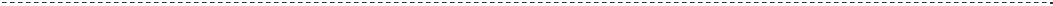 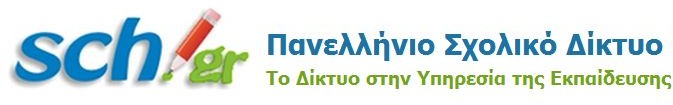 Ασφάλεια στο Διαδίκτυο http://internet-safety.sch.gr – Άλλη μία υπηρεσία του ΠΣΔ20ό ΔΗΜΟΤΙΚΟ ΣΧΟΛΕΙΟ ΠΕΙΡΑΙΑ20ό ΔΗΜΟΤΙΚΟ ΣΧΟΛΕΙΟ ΠΕΙΡΑΙΑ20ό ΔΗΜΟΤΙΚΟ ΣΧΟΛΕΙΟ ΠΕΙΡΑΙΑΈντυπο γονικής συγκατάθεσης για ανάρτηση     φωτό ή βίντεο στην σχολική ιστοσελίδαΈντυπο γονικής συγκατάθεσης για ανάρτηση     φωτό ή βίντεο στην σχολική ιστοσελίδαΈντυπο γονικής συγκατάθεσης για ανάρτηση     φωτό ή βίντεο στην σχολική ιστοσελίδαΤο  σχολείο  του  παιδιού  σας  έχει δημιουργήσει δικτυακό τόπο στη διεύθυνση:  http://20dim-peiraia.att.sch.gr/   και  κανάλι  στο youtube: https://www.youtube.com/channel/UCGmdpRBvOxRXE6QMsfnE5JgΤο  σχολείο  του  παιδιού  σας  έχει δημιουργήσει δικτυακό τόπο στη διεύθυνση:  http://20dim-peiraia.att.sch.gr/   και  κανάλι  στο youtube: https://www.youtube.com/channel/UCGmdpRBvOxRXE6QMsfnE5JgΤο  σχολείο  του  παιδιού  σας  έχει δημιουργήσει δικτυακό τόπο στη διεύθυνση:  http://20dim-peiraia.att.sch.gr/   και  κανάλι  στο youtube: https://www.youtube.com/channel/UCGmdpRBvOxRXE6QMsfnE5JgΠροϋπόθεση:ότι δεν θίγονται προσωπικά δεδομένα όπως κάθε πληροφορία που αναφέρεται στο παιδί μου, για παράδειγμα το όνομα, τη διεύθυνση της οικίας μας, το τηλέφωνο επικοινωνίας (σταθερό ή κινητό), τα ενδιαφέροντα, επιδόσεις στο σχολείο, κ.ο.κ. σύμφωνα και με την Αρχή Προστασίας Δεδομένων ΠροσωπικούΧαρακτήρα.ότι δεν θίγονται προσωπικά δεδομένα όπως κάθε πληροφορία που αναφέρεται στο παιδί μου, για παράδειγμα το όνομα, τη διεύθυνση της οικίας μας, το τηλέφωνο επικοινωνίας (σταθερό ή κινητό), τα ενδιαφέροντα, επιδόσεις στο σχολείο, κ.ο.κ. σύμφωνα και με την Αρχή Προστασίας Δεδομένων ΠροσωπικούΧαρακτήρα.Επιστρέψτε το παρόν έγγραφο έως τις:_____________________________________________________________Επιστρέψτε το παρόν έγγραφο έως τις:_____________________________________________________________Επιστρέψτε το παρόν έγγραφο έως τις:_____________________________________________________________Δηλώνω ότι επιτρέπω στον υπεύθυνο της ιστοσελίδας του σχολείου και σχετικά με πιθανή  εμφάνιση του παιδιού μου _______________________________________________________________ που φοιτά στην _______ τάξη,  να  εμφανίζεται  με  την παραπάνω   προϋπόθεση στο site: http://20dim-peiraia.att.sch.gr/ και https://www.youtube.com/channel/UCGmdpRBvOxRXE6QMsfnE5JgΣε   περίπτωση   τηλεφωνικής   επικοινωνίας,   επικοινωνήστε   με: 210-4513227  &  210-4599879Δηλώνω ότι επιτρέπω στον υπεύθυνο της ιστοσελίδας του σχολείου και σχετικά με πιθανή  εμφάνιση του παιδιού μου _______________________________________________________________ που φοιτά στην _______ τάξη,  να  εμφανίζεται  με  την παραπάνω   προϋπόθεση στο site: http://20dim-peiraia.att.sch.gr/ και https://www.youtube.com/channel/UCGmdpRBvOxRXE6QMsfnE5JgΣε   περίπτωση   τηλεφωνικής   επικοινωνίας,   επικοινωνήστε   με: 210-4513227  &  210-4599879Δηλώνω ότι επιτρέπω στον υπεύθυνο της ιστοσελίδας του σχολείου και σχετικά με πιθανή  εμφάνιση του παιδιού μου _______________________________________________________________ που φοιτά στην _______ τάξη,  να  εμφανίζεται  με  την παραπάνω   προϋπόθεση στο site: http://20dim-peiraia.att.sch.gr/ και https://www.youtube.com/channel/UCGmdpRBvOxRXE6QMsfnE5JgΣε   περίπτωση   τηλεφωνικής   επικοινωνίας,   επικοινωνήστε   με: 210-4513227  &  210-4599879Ονοματεπώνυμο _____________________________________________  Τηλέφωνο ________________________________ _____________________________________________  Τηλέφωνο ________________________________Υπογραφή  γονέα/κηδεμόνα   Υπογραφή  γονέα/κηδεμόνα   ______________________________   Ημερομηνία ________________________